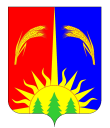 АДМИНИСТРАЦИЯ ЮРЛИНСКОГО МУНИЦИПАЛЬНОГО РАЙОНАПОСТАНОВЛЕНИЕ 11  декабря  2015 года                                                                     № 384                                                                                                                                                             В  целях   создания   благоприятного  инвестиционного  климата  на  территории  Юрлинского  муниципального  района,  в  соответствии   с  Федеральным  законом  от  25  февраля   1999  г. № 39-ФЗ «Об  инвестиционной  деятельности  в  Российской  Федерации,  осуществляемой  в  форме  капитальных  вложений», от  06  октября  2003  г.  № 131-ФЗ «Об  общих  принципах  организации  местного  самоуправления  в  Российской  Федерации» Администрации  Юрлинского  муниципального  районаПОСТАНОВЛЯЕТ:1.Утвердить инвестиционную  стратегию   Юрлинского  муниципального  района до  2025  года  согласно  приложению.        2.Настоящее  постановление  подлежит  опубликованию в информационном бюллетене «Вестник Юрлы» и  на официальном  сайте администрации  Юрлинского муниципального района «adm-urla.ru»3. Контроль за исполнением настоящего постановления возложить на  заместителя главы Администрации Юрлинского муниципального района по экономическому развитию и управлению ресурсами Н.А. Мелехину.Глава района - Глава администрации района                                                         Т.М. МоисееваПриложение к постановлению Администрации Юрлинского муниципального районаот  11.12.2015 года   №   384  ИНВЕСТИЦИОННАЯ СТРАТЕГИЯЮРЛИНСКОГО   МУНИЦИПАЛЬНОГО РАЙОНА ДО 2025 ГОДА1. Общие положенияВведение      Разработка и реализация Инвестиционной стратегии Юрлинского   муниципального района на 2016-2025 годы (далее – Стратегия), является одной из приоритетных задач, стоящих перед Администрацией Юрлинского  муниципального  района, решение которой будет способствовать формированию инвестиционного климата на территории района, а, следовательно, и привлечению инвестиций.     Инвестиции сегодня представляют важный элемент экономики, существенную основу ее хозяйственного развития,  направленное на улучшение доходности района и его жителей. Без прогрессивного развития инвестиций в основной капитал, без увеличения их темпов роста вряд ли следует ожидать каких-либо кардинальных улучшений в механизмах взаимодействия экономики и ее инвестиционных составляющих.    Динамичное и эффективное развитие инвестиционной деятельности является необходимым условием стабильного функционирования и развития экономики. Экономический рост и инвестиционная активность являются взаимообусловленными процессами, поэтому вопросы управления инвестициями имеют огромное значение для района.Целевая аудитория Стратегии - бизнес-сообщество.    Разработка Стратегии обусловлена необходимостью формирования для бизнеса удобного инструмента, дающего представление об экономических и отраслевых приоритетах развития района, а также об используемых инструментах поддержки инвестиционной деятельности.     Важность разработки Стратегии заключается в том, что Стратегия дает ориентиры по направлениям муниципальной инвестиционной политики.1.2. Основные понятия, используемые в Стратегии           Инвестиционные площадки (земли сельскохозяйственного назначения и населенных пунктов, форма собственности - госсобственность) - свободные земельные участки, для размещения промышленно - производственных объектов.           Производственные помещения (цехи, склады, административно-бытовые корпуса и др.), которые собственник(и) (физические, юридические лица) готов(ы) предложить инвестору на условиях аренды или купли-продажи для ведения производственной/коммерческой деятельности в соответствии с действующим российским законодательством.          Первый  тип  площадок - тип инвестиционной площадки, которая предполагает покупку и (или) аренду инвестором существующих производственных, складских и административных зданий, строений и сооружений инфраструктуры, в отношении которых проведены реконструкция и (или) капитальный ремонт, в соответствии со специализацией инвестиционной площадки и потребностями инвесторов.  Второй  тип  - тип инвестиционной площадки, который предполагает покупку и (или) аренду инвесторами незастроенного земельного участка с целью строительства, улучшений в соответствии со специализацией инвестиционной площадки и потребностями инвесторов.        SWOT-анализ – анализ сильных и слабых сторон, возможностей и угроз. Метод стратегического планирования, используемый для оценки факторов и явлений, влияющих на проект. Метод включает определение цели проекта и выявление внутренних и внешних факторов, способствующих её достижению или осложняющих его.1.3. Цель и задачи Стратегии      Цель инвестиционной Стратегии заключается в создании благоприятного климата для притока инвестиций в район.      Достижение цели инвестиционной Стратегии возможно путем совершенствования системы привлечения инвестиционных ресурсов, механизма государственной и муниципальной поддержки инвестиционной и инновационной деятельности, обеспечения эффективного использования имеющегося в Юрлинском муниципальном районе инвестиционного потенциала.Задачами Стратегии являются:     -   развитие эффективного  инновационного  производства,  комплекса  сферы  услуг,  создание  новых  рабочих  мест,  привлечение  высококвалифицированных  кадров; устранение административных барьеров и инфраструктурных ограничений для развития предпринимательской и инвестиционной деятельности;создание условий для повышения производственной, инвестиционной и инновационной активности хозяйствующих субъектов;развитие человеческого потенциала,  подготовки специалистов, для формирования  в районе  делового  и  инвестиционного климата.2. Инвестиционная привлекательность  Юрлинского  муниципального района2.1. Ключевые факторы конкурентоспособности2.1.1. Значительные запасы ресурсов (лес, земля, в  том  числе  земли  сельскохозяйственного назначения, общераспространённые полезные ископаемые: песок, торф,  глина, песчано-гравийные смеси).2.1.2. Дорога регионального значения (Пермь – Гайны)2.1.3. Низкая стоимость трудовых ресурсов.2.1.4. Наличие  трудовых  ресурсов.	2.1.5. Политическая стабильность в крае и в районе.2.1.6. Хорошая  экологическая  обстановка  в  районе.2.2. Сдерживающие факторы2.2.1. Сокращение  численности   население, высокая  смертность  населения, высокий  миграционный  отток  населения, особенно  молодежи. Преодоление негативных явлений будет осуществляться путем реализации социальной политики в этой сфере (стимулирование рождаемости и пропаганда здорового образа жизни, поддержка молодых и многодетных семей).2.2.2. Дефицит кадров, в  том  числе  рабочих  специальностей. 2.2.3. Алкоголизация  населения. 2.2.4. Недостаточно развитая транспортная инфраструктура: малая  доля  дорог   с твердым  покрытием (в  пределах  районного  центра), отсутствие железных дорог и судоходных рек в пределах района.2.2.5. Район  имеет  богатую  историю, но  мало  изучен. 2.2.6   Район  мало  заселен. Средняя  плотность  населения – 2,3 человека  на  1 кв.км. Для  сравнения средняя  плотность  населения Пермского  края -16,5 человека на 1 кв.км.Решение  проблем  будет  осуществляться путем создания более комфортной среды для проживания, стимулирования жилищного строительства, создания рабочих мест, улучшение  инфраструктуры  района,  предоставление качественных  образовательных  и  медицинских  услуг. 2.3. Анализ сильных и слабых сторон, возможностей и угроз (SWOT – анализ)3. Приоритеты инвестиционного развития      Основными приоритетами Инвестиционного развития района являются:3.1.развитие сельских территорий (развитие  района  в  целом,  развитие  сельского  хозяйства, обустройство  района  объектами  социальной  сферы).3.2. лесозаготовка   и деревообработка;3.3. строительство;3.4. туризм;      В целях создания комфортных условий жизнедеятельности в районе; стимулирования инвестиционной активности, путем создания благоприятных инфраструктурных условий,  формирования позитивного отношения к  сельскому образу жизни,  решением Земского  собрания от  28.03.2013 года № 156 Юрлинского  муниципального района  утверждена муниципальная программа «комплексного  социально-экономического  развития  Юрлинского  муниципального  района  на  2013-2017  годы».    Основные мероприятия муниципальной программы направлены на:       1. улучшение уровня  и  качества  жизни  населения, проживающих  в  районе, в том числе  молодых семей и  молодых специалистов.      2. комплексное обустройство сельских поселений Юрлинского  муниципального района объектами социальной и инженерной инфраструктуры, включающее: - строительство  детских  садов;- строительство  ФАПов;- строительство  сельских  домов  культуры; -строительство  новых  водопроводных  сетей  в  двух  новых  микрорайонах  села  Юрлы.	Реализация программы создает предпосылки для комфортной  среды  проживания.Ключевым фактором успешного развития сельского хозяйства в Юрлинском  районе является наличие свободных  земель  сельскохозяйственного  назначения, район  расположен  в  экологически  чистой зоне, что  способствует  выращиванию  экологически  чистой  продукции;    Для  развития  деревопереработки  и  строительства  жилья  наличие   запасов  леса, в  том  числе  хвойных  пород.    Для  развития  туризма  также  есть  предпосылки:  район  с  богатой, но   мало  изученной  историей, с  богатой  флорой  и  фауной, с  памятниками  истории, музеями, природными  объектами (заказники, парки). В  районе  имеются  одна  гостиница  на  12 мест  в  селе  Юрла и гостевой дом (база  отдыха)  на  12  мест в  охотохозяйстве « Чигирно» (для  любителей  охоты,    рыбалки  и активного  отдыха). В  районе  действуют  4 объекта  общественного питания  с  188  посадочными  местами. На  территории  района  зарегистрировано  предприятие  ООО «Транспортно-гостиничное  агентство «Финист Транс», с  центральным  офисом в г. Пермь.Главные задачи  развития  всех   направлений:повышение инвестиционной  привлекательности  района, максимилизация  доходов  от  использования  земельных и  лесных ресурсов,увеличение  объемов  строительства  жилья, объектов  инфраструктуры,создание  условий  для  развития  малого  и  среднего  предпринимательства,развитие  туризма.Основные формы поддержки инвестиционной деятельности:предоставление земель;предоставление субсидий  и  грантов  в  рамках  программных  мероприятий,  действующих  программ   на  территории  района. Главные участники (инвесторы), это  юридические  и  физические  лица, работающие  на  территории  района  и  за  его  пределами:         - сельскохозяйственные организации;      - фермерские хозяйства;      - индивидуальные предприниматели;      - общества  с  ограниченной  ответственностью.3.1.1. Сельское хозяйствоПроизводством продукции сельского хозяйства в районе в 2015 году занимаются:1-СПК,12-КФХ,1-ООО,1-ИП. В реестре поддержки   сельхозпроизводителей Министерства  сельского  хозяйства  и  продовольствия  Пермского края, зарегистрированы  10  предприятий, это (КФХ Кудымов А.А., Кулагина Л.Л., Пепеляев А.А., и др.).   Личные подсобные хозяйства населения - составная часть аграрной экономики района, социально-экономическое значение которой в последние годы существенно снизилось. За счет личных подсобных хозяйств населения главным образом решается основная задача самообеспечения  жителей  района  мясом, молоком, молочными  продуктами, овощами, медом.Одним из приоритетных направлений Государственной программы развития сельского хозяйства и устойчивое  развитие  сельских  территорий  в  Пермском  крае  до  2020  года  является поддержка малых форм хозяйствования на селе - личных подсобных и фермерских хозяйств.Основными направлениями для развития района является  выращивание и откорм сельскохозяйственных животных, растениеводство.3.1.2. Объекты здравоохранения, образования, культуры.Решение задачи по повышению уровня и качества жизни населения, устойчивому развитию сельских территорий, предусмотренное  Концепцией долгосрочного социально-экономического развития Российской Федерации до 2020 года, утвержденной распоряжением Правительства Российской Федерации от 17 ноября 2008 г. № 1662-р, а также задачи по  продовольственному обеспечению населения страны, требуют пересмотра места и роли сельских территорий в осуществлении стратегических социально-экономических преобразований в стране, в том числе принятия мер по созданию предпосылок для устойчивого развития сельских территорий путем: повышение уровня комфортности условий жизнедеятельности; повышения доступности улучшения жилищных условий для сельского населения; повышения престижности сельскохозяйственного труда и формирования в обществе позитивного отношения к сельскому образу жизни; улучшения демографической ситуации.     В настоящее время сельские территории  Юрлинского  муниципального района испытывают множество проблем: ухудшается демографическая ситуация на селе; высокая  миграционная  убыль  населения, особенно  молодежи, постарение  населения, в  частности  педагогического  состава, высокая  смертность  населения, безработица, алкоголизация  населения.Увеличивается отставание сельских территорий от города по уровню и условиям жизнедеятельности, нарастают негативные изменения в образе жизни сельского населения.Для  улучшения  качества  жизни  населения  на  селе, для  качественного  предоставления  социальных  услуг  в  районе  в принятой  Программе комплексного социально-экономического развития Юрлинского муниципального района на 2013-2017 годы,   предусмотрено строительство следующих объектов соцкультсферы:- строительство  детского  сада  в  селе  Юрла  на  100 мест –введен  в  эксплуатацию;- мини  детский сад  на  20 мест в  д. Чужья- введен  в  эксплуатацию;- строительство 4-х мини  спортзалов, построен  спортзал в  деревне  Чужья, ангарного  типа  и  еще  три спортзала  в  стадии  строительства;- построены  2  ФАПа  в  в дерене  Келич  и  в деревне Остров;- идет  строительство  сельского  дома  культуры  в  пос. У-Березовка;- планируется  строительство ГТС  на реке  Лопва в  селе  Юрла;- строительство новой  больницы;- строительство  дорожной  и  водопроводной  сети  в  новых  микрорайонах  села  Юрла.3.2. Лесозаготовка  и  деревообработка          Основным видом деятельности большинства предприятий района являются лесозаготовка и переработка древесины.      В настоящее время по ГКУ  «Юрлинское лесничество» заключено  28  договоров  аренды  лесных участков с лесопользователями. Расчетная лесосека  по лесам, отданных в  долгосрочную аренду за  2015  год  составила  433,7 тыс.куб. метров, в т.ч. хвои  204,4,0 тыс.куб. метров. Фактическая  рубка  за 1  полугодие 2015 года,   по лесам отданным  в  аренду,   составила – 178,8 тыс.куб.м., в том числе по хвойному хозяйству -97,4 тыс.куб.м. Освоение расчетной лесосеки арендаторами  составило – 41%, в том  числе по хвойному хозяйству- 48%. Освоение расчетной лесосеки населением  района составила 16%,  в  том  числе  по  хвойному  хозяйству -52%.  В  лесном  хозяйстве  24 ООО и  26 ИП, на  территории района  функционируют 34  пилорамы.Основными формами поддержки инвестиционной активности в данном направлении являются:предоставление земельных участков под производственные площади; развитие транспортной инфраструктуры;предоставление  субсидий  по действующим  в  районе  Программам. Потенциальными участниками (инвесторами) данного направления являются:производители;собственники производственных площадок.3.3. СтроительствоВ районе  идет  строительство   жилья  для  молодых  специалистов,  работающих на   селе. Получили  новое  жилье    по  программе  «Кадры» -  28 молодых  специалистов. В  новое  жилье  переселены  жители  поселка  Усть-Пышья (труднодоступная  территория) в  районный  центр, переселено  15  семей.На сегодняшний день в Юрлинском  районе сохраняется  потребность в строительстве нового жилья. Среди категорий граждан, особо нуждающихся в жилье, можно назвать молодые и многодетные семьи,  молодые специалисты и т.д.Основные инструменты поддержки:предоставление земельных участков,приобретение   нового  жилья,строительство  жилья.Главные участники (инвесторы) строительного направления:организации (индивидуальные предприниматели), работающие в области жилищного строительства;3.4 Туризм              В настоящее время в Юрлинском  муниципальном районе  есть  предпосылки  для развития туризма. Важным элементом развития района является использование естественных конкурентных преимуществ в области туризма.      На  территории  района  при  школах   открыто   два  музея,  это  в  селе  Усть-Зула  и  в  деревне  Титова,  сбором  материалов  для  этих  музеев  занимались  учащиеся  и  учителя  школ.  Большая  часть  района  покрыта  лесами.  В  северном  части  Юрлинского  района   широко  распространены  болота.   Сразу  шесть  из  них  имеют  статус  особо  охраняемых  природных  территорий.  Здесь  произрастает   редкая  флора,  сохранён  уникальный  ландшафт. Но для развития туризма в районе инфраструктура недостаточно развита. Главные задачи развития туризма в районе:создание туристических маршрутов, проходящих через Юрлинский муниципальный район;развитие экологического туризма путем создания специализированных баз отдыха и гостевых домов в сельских поселениях;восстановление исторических памятников.Основные инструменты поддержки:предоставление земельных участков;развитие инфраструктуры туризма;Главные участники (инвесторы) туристического направления:- организации, развивающие туристические центры и фестивальные площадки;организаторы фестивалей;сельские жители, в том числе фермеры.4. Инструменты реализации инвестиционной Стратегии    Основными  инструментами  реализации  инвестиционной  Стратегии  являются:обеспечение субъектов инвестиционной деятельности всей необходимой информацией;формирование понятной нормативной базы;          - в рамках обеспечения информацией участников инвестиционной деятельности в  Юрлинском муниципальном районе будет создана  вкладка на официальном сайте Администрации  района – «Инвестиции», на котором будет опубликовываться информация об инвестиционной деятельности на территории района, в том числе будет размещаться все  предлагаемые инвестиционные площадки, инвестиционные  проекты  и  предложения.   4.1. Развитие инфраструктуры       Инвестиционные площадки – это здания, помещения и земельные участки с четко прописанными юридическими правами, необходимой инфраструктурой и коммуникациями.      На сегодняшний день в районе одна  готовая  инвестиционная площадка  для  переработки  древесины. Есть  возможность для переоборудования  этой  площадки  под  переработку  сельскохозяйственной  продукции, дикоросов.     Стоит отметить, что  Юрлинский  муниципальный район имеет низкий уровень инфраструктуры: район не газифицирован, не ко всем населенным пунктам проведена дорога с твердым покрытием, не весь район покрыт сотовой связью.  Отопление  дровами, нет  централизованного  теплоснабжения,    водоснабжения  и  водоотведения.4.2. Поддержка малого, среднего и инновационного предпринимательства.Малое предпринимательство – это стержень экономики во многих развитых странах, и Юрлинский  район в этом смысле не является исключением. Именно этот сектор экономики обеспечивает значительную долю занятости в муниципальном районе.Основная роль органов местного самоуправления района - обеспечение реализации основных принципов государственной и муниципальной политики в сфере поддержки и развития предпринимательства. К таким принципам можно отнести:- ответственность за обеспечение благоприятных условий для развития субъектов предпринимательской деятельности; обеспечение равного доступа субъектов малого и среднего предпринимательства к получению поддержки любого типа.       Поддержка организаций малого и среднего предпринимательства осуществляется как в форме  нормативно- правовой  и финансовой помощи, так и в форме оказания информационной и консультационной поддержки.4.2.1. Гранты и субсидии.Предпринимательская активность стимулируется целой системой мер муниципальной поддержки: предоставление грантов начинающим предпринимателям на создание собственного дела;предоставление субсидии на возмещение части затрат на уплату процентов по кредитам и займам, полученным в российских кредитных организациях и сельскохозяйственных кредитных потребительских кооперативах;возмещение затрат предпринимателей, связанных с приобретением основных средств.Кроме того, администрация оказывает консультационную и организационную помощь по вопросам получения государственных субсидий.5. Реализация инвестиционной Стратегии       Реализация инвестиционной Стратегии базируется на положениях муниципального стандарта деятельности органов местного самоуправления Юрлинского  муниципального района по повышению инвестиционной привлекательности, разработанным правительством Пермского края, и основана на механизмах поддержки участников инвестиционной деятельности.Инвестиционная Стратегия реализуется с помощью следующих механизмов:муниципальные программы;ежегодный отчет о ходе реализации инвестиционной Стратегии;Основными участниками реализации инвестиционной Стратегии являются:1. Предприниматели.2. Общественные объединения.3. Организации. 4. Органы местного самоуправления  Юрлинского  муниципального района.5. Органы местного самоуправления сельских поселений (по согласованию). 5.1. Муниципальные программыМуниципальные программы отражают систему мероприятий по реализации в определенный период отдельных направлений Стратегии и достижению конкретных целей. На основе муниципальных программ осуществляется оперативный мониторинг реализации Стратегии и достижения целевых показателей.Порядок разработки, утверждения и реализации муниципальных программ утвержден нормативными правовыми актами Администрации Юрлинского муниципального района.5.2. Ежегодный отчет о ходе реализации инвестиционной Стратегии Отдел экономического развития  ежегодно готовит  отчет о  ходе  реализации  инвестиционной  стратегии.  Данный  отчет   включается в состав ежегодного отчета  главы, а также размещается на официальном сайте Юрлинского  муниципального района.В отчете анализируются   основные  экономические показатели, предоставляется  информации об инвестиционном климате в районе, содержится  описание  эффектов  от  реализуемых  мероприятий  и  предложения  по  улучшению  эффективности предпринимаемых  мер. Управление реализацией Стратегии  осуществляет  отдел экономического развития Администрации   Юрлинского  муниципального района.На основании ежегодного отчета,  в случае отклонения от заданных целевых показателей отдел экономического развития:разрабатывает предложения по корректировке самой Стратегии и целевых показателей.Об  утверждении  инвестиционной стратегии Юрлинского муниципального  района  до  2025 годаСильные стороныСлабые стороны1. Наличие  лесных и минерально-сырьевых ресурсов (лес, песок, торф, глина).2.Благоприятные экологические условия.4.Достаточный объём потенциальных инвестиционных ресурсов (запас земли, в  том  числе земель сельскохозяйственных угодий).Удалённость от краевого центра и магистральных путей.Не полное использование основной части территории в сельском и лесном хозяйстве (нерациональное использование сельскохозяйственных угодий, нерациональное использование сырья лесного хозяйства – отходы лесозаготовок (ветки, щепа, опил) не используются).Низкий уровень доходности сельскохозяйственных  предприятий.Относительно высокие риски для малого бизнеса и предприятий.Дефицит высококвалифицированных кадров. Низкий уровень условий жизни сельского населения. Территория негазифицирована. Существенная скрытая безработица.Высокая степень износа зданий  жилищной  и  социальной сфера.Высокая общая заболеваемость населения, в том числе и социально значимыми болезнями.Отсутствие внутреннего туризма.Недостаточная обеспеченность жильём.Отсутствие современных технологий утилизации твёрдых бытовых отходов.Высокая степень дотационности бюджета муниципального района.ВозможностиУгрозыЭффективное использование лесосырьевой базы.Развитие транспортной инфраструктуры (дороги).Подготовка инвестиционных площадок для размещения предприятий по переработке древесины, сельскохозяйственной  продукции, дикоросов.Развитие системы финансово-кредитной поддержки малого и среднего предпринимательства.Развитие системы подготовки кадров для малого и среднего предпринимательства через центр занятости населения.Закладка  плодово-ягодных  кустов  смородины,  с  дальнейшей  её  переработкой.Развитие  кооперации для  сбыта  и  переработки   продукции  от  личных  подсобных  хозяйств, малых  форм  хозяйствования  на  селе.Организация  территории  для  сбора  и  переработки  твердых  бытовых  отходов.Строительство  кирпичного завода.Нецелевое и несбалансированное использование ресурсной базы (леса).Зарастание неиспользуемых земель сельскохозяйственного назначения.Старение педагогических и медицинских  кадров.Наличие  теневой  экономики,  скрытой  безработицы, «серой заработной платы». Высокий уровень смертности.Значительная доля населения с низкими доходами.7.     Район  находится  в  зоне  рискового  земледелия.8.       Отток  молодежи  в  крупные  города.9.       Высокий  уровень  безработицы.